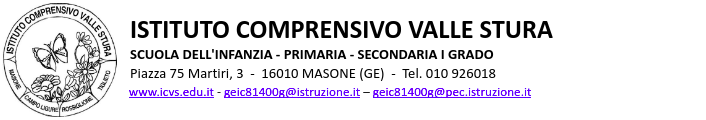 ELENCO DELLE ADOZIONI DELL'ANNO SCOLASTICO 2023/2024  1A - SECONDARIA I GR. DI CAMPO LIGURE "ABATE LUCIANO ROSSI" ELENCO DELLE ADOZIONI DELL'ANNO SCOLASTICO 2023/2024  2A - SECONDARIA I GR. DI CAMPO LIGURE "ABATE LUCIANO ROSSI" ELENCO DELLE ADOZIONI DELL'ANNO SCOLASTICO 2023/2024  3A / 3B - SECONDARIA I GR. DI CAMPO LIGURE "ABATE LUCIANO ROSSI" N°ISBNMaterieTitoloVolumeAutoriEditorePrezzoDa acquistare?Consigliato?Nuova adozione?Anno prima adozione19788847239807RELIGIONE - CORSITEMPI INCONTRO 1 + OFFICINA EMOZIONI (DI)1MAZZANTINI MARIA ANGELARAFFAELLO10.90SINOSI202329788809891180ITALIANO GRAMMATICA - EDUCAZIONE LINGUISTICAGRAMMATICA TRECCANI VOL. A0ROSSI FABIO, RUGGIANO FABIOGIUNTI TVP24.50SINONO39788808645326ITALIANO ANTOLOGIAANNI DEL SOLE (GLI) - CONFEZIONE PAESAGGI 1 + VOCI 1 (LDM) - UN VIAGGIO TRA RACCONTI E POESIE + UNA STORIA DEL MITO E DELL'EPICA1BARICCO ALESSANDRO, SCUOLA HOLDENZANICHELLI EDITORE29.30SINOSI202349788869106224STORIA - CORSINOI DENTRO LA STORIA 1 VOLUME 1 - ED. VERDE1R ROVEDAB.MONDADORI21.40SINONO59788869105623GEOGRAFIA - CORSI#IOVIAGGIO 11G CORBELLINIB.MONDADORI21.10SINONO69788883394904INGLESE CORSI (GRAMMATICA)RIGHT ON TARGET 11G CHIODINI, P KELLY, C WORMANPEARSON LONGMAN22.70SINONO79788861617810FRANCESE CORSI (GRAMMATICA)ENSEMBLE C'EST MIEUX 11R BRUNERILANG EDIZIONI18.60SINONO89788808648341MATEMATICA - CORSI (1/2/3), MATEMATICA CORSI (1^BIENNIO)CONTACI! EDIZIONE ROSSA 2ED - CONF. 1 + TAVOLE NUMERICHE (LDM) - NUMERI, RELAZIONI, DATI 1 + MISURE, SPAZIO E FIGURE 11BERTINETTO CLARA, METIÄINEN ARJA, PAASONEN J - VOUTILAINEN EZANICHELLI EDITORE28.90SINOSI202399788808473523SCIENZE - CORSISCIENZE IN AGENDA - CONFEZIONE A+B+C+D (LDM) - LA MATERIA + I VIVENTI + IL CORPO UMANO + LA TERRA0LOVATO ILARIA, MONTANI MARIA CHIARA, PANTALEONI LAURAZANICHELLI EDITORE39.90SINOSI2023109788829860081ARTE E IMMAGINE - CORSI, DISEGNO - CORSI BIENNIOCHE MERAVIGLIA! - EDIZIONE COMPATTA - VOLUME + ALBUM0CASTELLO DIONISIO, CASTELLO DANIELEMINERVA ITALICA28.30SINONO119788808930347TECNOLOGIA - CORSITECNOLOGIA.VERDE 2ED. - CONF. TECN. 4.0 + TAV. + DIS. + LAB. + CODING (LDM) - 2ED. DI IDEA, PROGETTO, INNOVAZIONE0PACI GIAMPIETRO, PACI RICCARDO, BERNARDINI LUCIAZANICHELLI EDITORE27.70SINONO129788848263016MUSICA - CORSIMY MUSIC - VOLUME A + VOLUME B + VOLUME C0GALLI CLAUDIA, FASOLI MAURIZIOPOSEIDONIA37.30SINONO13AAMMSCMOTORIESCIENZE MOTORIE E SPORTIVESTRUMENTI ALTERNATIVI0AA VVEDIZIONE LIBERA (A SCELTA)0NONONON°ISBNMaterieTitoloVolumeAutoriEditorePrezzoDa acquistare?Consigliato?Nuova adozione?Anno prima adozione19788847229426RELIGIONE - CORSITU SEI LA MIA VITA PIU' 22PETROSILLO PIERORAFFAELLO10.90SINONO202129788809891180ITALIANO GRAMMATICA - EDUCAZIONE LINGUISTICAGRAMMATICA TRECCANI VOL. A0ROSSI FABIO, RUGGIANO FABIOGIUNTI TVP24.50NONONO202239788824774161ITALIANO ANTOLOGIANUOVO AMICO LIBRO - VOLUME 2 + LETTERATURA2CALVANI VITTORIA, FERRI CHIARA, MATTEI LUCAA. MONDADORI SCUOLA32.30NOSINO49788869105593STORIA - CORSINOI DENTRO LA STORIA 2 VOLUME 22R ROVEDAB.MONDADORI25.80SINONO59788869105630GEOGRAFIA - CORSI#IOVIAGGIO 22G CORBELLINIB.MONDADORI20.70SINONO69788883394911INGLESE CORSI (GRAMMATICA)RIGHT ON TARGET 22G CHIODINI, P KELLY, C WORMANPEARSON LONGMAN22.70SINONO79788861617827FRANCESE CORSI (GRAMMATICA)ENSEMBLE C'EST MIEUX 22R BRUNERILANG EDIZIONI18.60SINONO202289788891921796MATEMATICA - CORSI (1/2/3)ETABETA - LA MATEMATICA PER TUTTI - EDIZIONE KMZERO - TEMATICA 22GIANFRANCO BOPEARSON SCIENCE25.90SINONO202299788839527127SCIENZE - CORSILIFE LA NATURA INTORNO 22GIANFRANCO BO, SILVIA DEQUINOPARAVIA15.80NOSINO109788829860081ARTE E IMMAGINE - CORSI, DISEGNO - CORSI BIENNIOCHE MERAVIGLIA! - EDIZIONE COMPATTA - VOLUME + ALBUM0CASTELLO DIONISIO, CASTELLO DANIELEMINERVA ITALICA28.30NONONO119788808930347TECNOLOGIA - CORSITECNOLOGIA.VERDE 2ED. - CONF. TECN. 4.0 + TAV. + DIS. + LAB. + CODING (LDM) - 2ED. DI IDEA, PROGETTO, INNOVAZIONE0PACI GIAMPIETRO, PACI RICCARDO, BERNARDINI LUCIAZANICHELLI EDITORE27.70NONONO2022129788848263016MUSICA - CORSIMY MUSIC - VOLUME A + VOLUME B + VOLUME C0GALLI CLAUDIA, FASOLI MAURIZIOPOSEIDONIA37.30NONONO13AAMMSCMOTORIESCIENZE MOTORIE E SPORTIVESTRUMENTI ALTERNATIVI0AA VVEDIZIONE LIBERA (A SCELTA)0NONONON°ISBNMaterieTitoloVolumeAutoriEditorePrezzoDa acquistare?Consigliato?Nuova adozione?Anno prima adozione19788847229433RELIGIONE - CORSITU SEI LA MIA VITA PIU' 33PETROSILLO PIERORAFFAELLO10.90NOSINO29788858309209ITALIANO GRAMMATICA - EDUCAZIONE LINGUISTICA, ITALIANO GRAMMATICA - CORSICONOSCO LA MIA LINGUA A - A. MORFOLOGIA, SINTASSI, FONOLOGIA E ORTOGRAFIA0SABATINI FRANCESCO, CAMODECA CARMELA, DE SANTIS CRISTIANALOESCHER EDITORE15.50NONONO39788858309254ITALIANO - SUPPORTI - SUSSIDI - + COMPITI DELLE VACANZE, ITALIANO GRAMMATICA - CORSICONOSCO LA MIA LINGUA - ESERCIZIARIO DI MORFOLOGIA E SINTASSI0SABATINI FRANCESCO, CAMODECA CARMELA, DE SANTIS CRISTIANALOESCHER EDITORE6,00NONONO49788824774390ITALIANO ANTOLOGIANUOVO AMICO LIBRO - VOLUME 33CALVANI VITTORIA, FERRI CHIARA, MATTEI LUCAA. MONDADORI SCUOLA30.60SINONO59788824774246ITALIANO ANTOLOGIA, ITALIANO ANTOLOGIE - BIENNIONUOVO AMICO LIBRO - LETTERATURA0CALVANI VITTORIA, FERRI CHIARA, MATTEI LUCAA. MONDADORI SCUOLA13.20NOSINO69788869105609STORIA - CORSINOI DENTRO LA STORIA 3 VOLUME 33R ROVEDAB.MONDADORI27.60SINONO79788869105647GEOGRAFIA - CORSI#IOVIAGGIO 33G CORBELLINIB.MONDADORI23.50SINONO89788883394928INGLESE CORSI (GRAMMATICA)RIGHT ON TARGET 33G CHIODINI, P KELLY, C WORMANPEARSON LONGMAN22.70SINONO99788861615816FRANCESE CORSI (GRAMMATICA)C'EST CLAIR! 32BRUNERI, PELON, RAYNAUTLANG EDIZIONI19.20SINONO10AAMMMATEMATMATEMATICA - CORSI (1/2/3)STRUMENTI ALTERNATIVI0AA VVEDIZIONE LIBERA (A SCELTA)0NONONO11AAMMSCIENZESCIENZE - CORSISTRUMENTI ALTERNATIVI0AA VVEDIZIONE LIBERA (A SCELTA)0NONONO129788829860081ARTE E IMMAGINE - CORSI, DISEGNO - CORSI BIENNIOCHE MERAVIGLIA! - EDIZIONE COMPATTA - VOLUME + ALBUM0CASTELLO DIONISIO, CASTELLO DANIELEMINERVA ITALICA28.30NONONO139788839526977TECNOLOGIA - CORSIAPP - SCENARI DI TECNOLOGIA - ED BASE CON ACTIVEBOOK0DELPIANOPARAVIA24.55NONONO149788848263016MUSICA - CORSIMY MUSIC - VOLUME A + VOLUME B + VOLUME C0GALLI CLAUDIA, FASOLI MAURIZIOPOSEIDONIA37.30NONONO15AAMMSCMOTORIESCIENZE MOTORIE E SPORTIVESTRUMENTI ALTERNATIVI0AA VVEDIZIONE LIBERA (A SCELTA)0NONONO